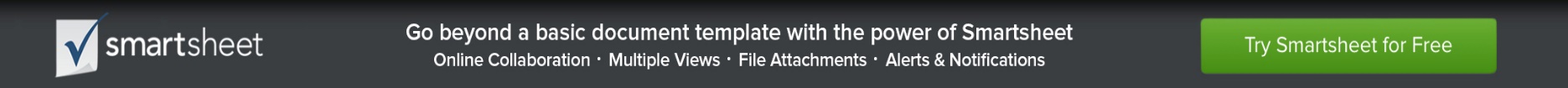 TARJETA KANBAN SIMPLEARTÍCULO NO.IMAGEN DEL ARTÍCULOIMAGEN DEL ARTÍCULO ARTÍCULO NO.IMAGEN DEL ARTÍCULOIMAGEN DEL ARTÍCULO100001INSERTAR FOTOINSERTAR FOTO100002INSERTAR FOTOINSERTAR FOTODESCRIPCIÓN DEL ARTÍCULOINSERTAR FOTOINSERTAR FOTODESCRIPCIÓN DEL ARTÍCULOINSERTAR FOTOINSERTAR FOTOINSERTAR FOTOINSERTAR FOTOINSERTAR FOTOINSERTAR FOTOLÍNEA DE PRODUCTOSLÍNEA DE PRODUCTOSLÍNEA DE PRODUCTOSLÍNEA DE PRODUCTOSLÍNEA DE PRODUCTOSLÍNEA DE PRODUCTOSESTACIÓN DE TRABAJO NO.RACK LATERAL DE LÍNEA NO.CANTIDAD DE CARGA LATERAL DE LÍNEAESTACIÓN DE TRABAJO NO.RACK LATERAL DE LÍNEA NO.CANTIDAD DE CARGA LATERAL DE LÍNEAREPONER LA CANTIDAD DE DISPAROREPONER DESDE LA UBICACIÓNCANTIDAD DE REPOSICIÓNREPONER LA CANTIDAD DE DISPAROREPONER DESDE LA UBICACIÓNCANTIDAD DE REPOSICIÓN100001100001100001100002100002100002 ARTÍCULO NO.IMAGEN DEL ARTÍCULOIMAGEN DEL ARTÍCULO ARTÍCULO NO.IMAGEN DEL ARTÍCULOIMAGEN DEL ARTÍCULO100003INSERTAR FOTOINSERTAR FOTO100004INSERTAR FOTOINSERTAR FOTODESCRIPCIÓN DEL ARTÍCULOINSERTAR FOTOINSERTAR FOTODESCRIPCIÓN DEL ARTÍCULOINSERTAR FOTOINSERTAR FOTOINSERTAR FOTOINSERTAR FOTOINSERTAR FOTOINSERTAR FOTOLÍNEA DE PRODUCTOSLÍNEA DE PRODUCTOSLÍNEA DE PRODUCTOSLÍNEA DE PRODUCTOSLÍNEA DE PRODUCTOSLÍNEA DE PRODUCTOSESTACIÓN DE TRABAJO NO.RACK LATERAL DE LÍNEA NO.CANTIDAD DE CARGA LATERAL DE LÍNEAESTACIÓN DE TRABAJO NO.RACK LATERAL DE LÍNEA NO.CANTIDAD DE CARGA LATERAL DE LÍNEAREPONER LA CANTIDAD DE DISPAROREPONER DESDE LA UBICACIÓNCANTIDAD DE REPOSICIÓNREPONER LA CANTIDAD DE DISPAROREPONER DESDE LA UBICACIÓNCANTIDAD DE REPOSICIÓN100003100003100003100004100004100004